Пожарный пароконный насосно-линеечный ход Московского образца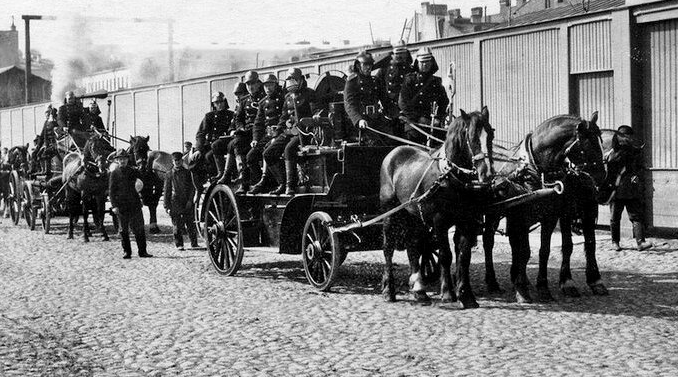  Пожарный ход – это повозка в пожарном обозе, на которой доставлялись к месту пожара служители пожарные, бочки с водой, пожарное оборудование и инструмент, пожарные насосы и трубы и другие принадлежности для тушения пожаров и спасания людей на них. Обоз в России от старорусского обвоз – возить, доставлять, собирательное название формирований на конной тяге (позднее моторизированной и механизированной тяге). Таким образом, пожарный обоз – это совокупность (вереница) всех пожарных ходов. Пожарные обозы были зимние и летние. И те, и другие могли быть пешие и конные.   Конные ходы пожарного обоза строились в большинстве своем на 4 колесах. На передней части каждого конного хода устраивались козлы для кучера. На каждом пожарном ходу, в зависимости от назначения, устраивали соответствующие приспособления. Линейка – это пожарный ход, приспособленный для перевозки служителей пожарных.  На линейке перевозились кроме служителей пожарных и пожарное оборудование:  ломовая веревка, комплект поливных рукавов, рабочая одежда служителей;  на правой стороне линейки, на двух металлических крючках, закрепленных под спинкой сидений, вывозился рукавный мостик;  между железными упорами, снизу подпирающими правые сидения, перевозились пожарные ломы (3-4 шт.);  под ломами, на металлических крючьях над передними и задними колесами вывозились небольшой длины багры (3-4 шт.);  с правой стороны линейки, под сиденьями, вывозилась лопата на левой стороне линейки, внутри, в узком продолговатом ящике, расположенном вдоль сидений, вывозились факелы (3-4 шт.);  с левой наружной стороны, на двух металлических крюках, закрепленных за спинку сидений, вывозилась складная пожарная лестница; ниже лестницы, на крюках, под левыми колесами, вывозилось запасное дышло для всех пожарных ходов;  под сиденьем кучера вывозилась аптечка с набором лекарств и приборов для оказания доврачебной медицинской помощи.  По сигналу наблюдателя, дежурившего на каланче, к месту пожара сразу же верхом на коне во весь опор мчался вестовой, чтобы расчистить дорогу пожарному обозу и громкими звуками трубы известить людей о грозящей беде. Следом за ним устремлялся всегда бывший наготове конный ход первой помощи, а вдогонку — специальные экипажи: линейки с пожарными, водяные бочки-водовозки, телеги с лестницами, шанцевым инструментом, пожарными трубами. Успех пожаротушения зависел от того, насколько быстро прибудет к месту возгорания конный ход первой помощи и начнется подача воды в очаг возгорания. Время прибытия первых пожарных должно было укладываться в несколько минут. Поэтому созданию соответствующих транспортных средств уделялось большое внимание. В начале XX в. конный ход первой помощи, как правило, был двух типов. Если около загоревшегося строения находился естественный водоем, то высылался насосно-линеечный конный ход, а если нет, то насосно-бочечный.  Подробнее рассмотрим насосно-линеечный ход. Он доставлял шестерых пожарных. В нем же везли: ручной пожарный насос со складными коромыслами и палками для качальщиков, стендер для подключения пожарных рукавов к гидранту водопровода, забирной гофрированный рукав, шесть пожарных брезентовых рукавов (два были намотаны на катушки и четыре уложены в ящики под сидениями). Шестеро пожарных действовали с предельной быстротой. Одни снимали насос, другие соединяли его с рукавами - забирным, опускаемым в водоем, и пожарными, соединяемыми со стволом и стендером, который устанавливался на подземный гидрант, если к дому был подведен водопровод. Двое начинали качать воду ручным насосом. Их товарищ устремлялся к пламени и из ствола заливал его водой. Трое других, при необходимости пользуясь лестницами, проникали в помещения, разгребая завалы баграми и ломами. Через несколько минут подъезжал весь пожарный обоз, и борьба с огнем усиливалась.  Изобретение автомобиля изменило пожарную технику к лучшему. К 1914 г. в нашем Отечестве было чуть больше десятка насосов-линеек на автомобильном ходу, да и те находились в Санкт-Петербурге и Москве. После революции новому правительству - Совету народных комиссаров (СНК) - пришлось налаживать пожарную службу в РСФСР, полагаясь на старую технику — прежде всего, на насосно-линеечные и насосно-бочечные гужевые хода.Технические характеристики конных пожарных ходовНасосно-линеечный ходНасосно-бочечный ходГабаритные размерыГабаритные размерыГабаритные размерыДлина, мм45403700Ширина, мм18301600Высота, мм22402200База, мм20002000Колея, мм13001300Диаметры колесДиаметры колесДиаметры колесПередние, мм715715Задние, мм10501050Снаряженная масса, кг965782Комплектация командой и инвентаремКомплектация командой и инвентаремКомплектация командой и инвентаремРасчет, чел.62Насосов11Катушек с выкидными рукавами21Уложенных рукавов62Стволов11Балансирующих керосиновых факелов22Огнетушителей1НетСтендеров1НетВыдвижных лестниц-палок1НетЗаборных рукавов (диаметр 65 мм, длина 4 м)4НетБочек с водой (420 кг)Нет1Ломов21Багров21Железных лопат11